Kulečníkový turnaj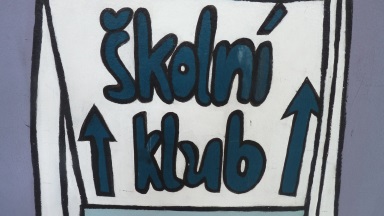 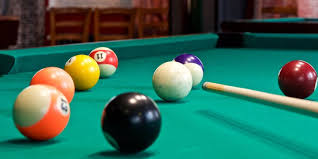 Od 2.11. do 13.11.2020Gabriel Webster z 8.C Vás všechny vyzývá!!!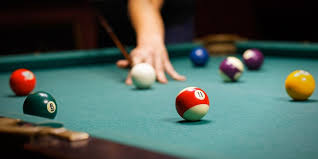 